INFIRMIER(E)S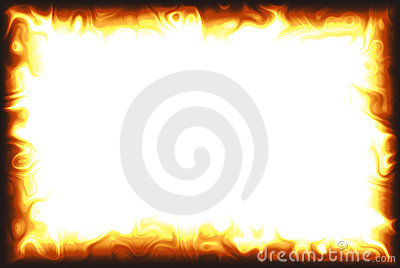 PENSER VOS EMOTIONSPOUR PREVENIR DU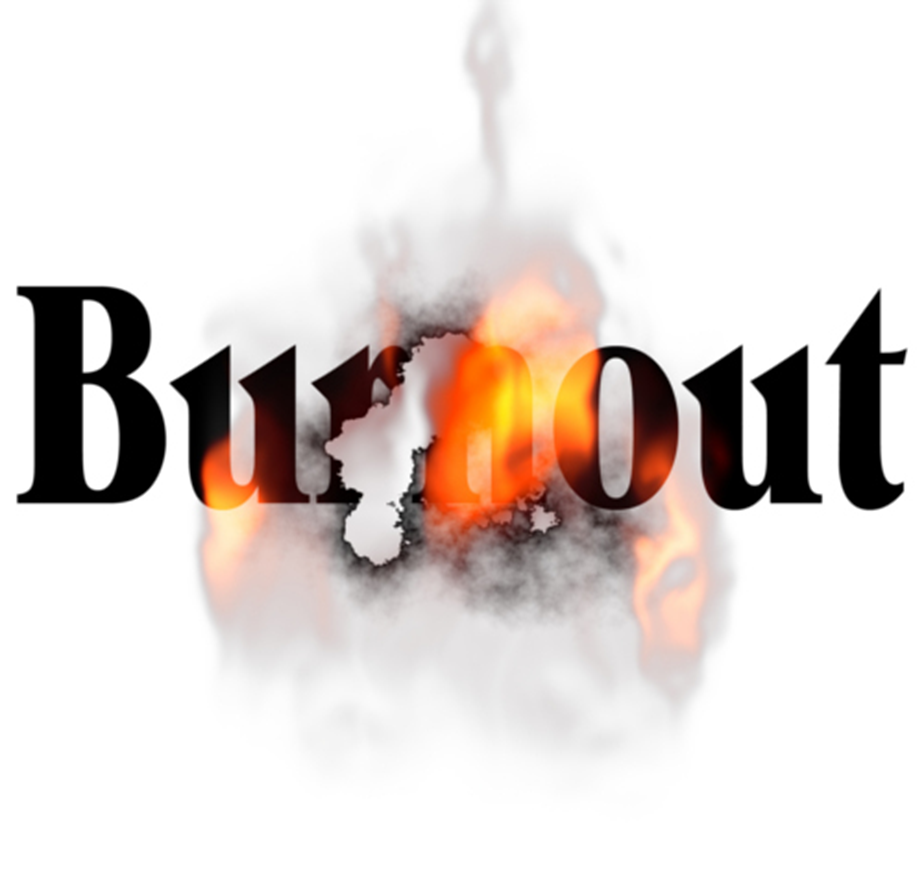 ET QUE PANSENT VOS EMOTIONS